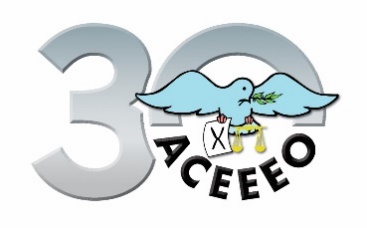 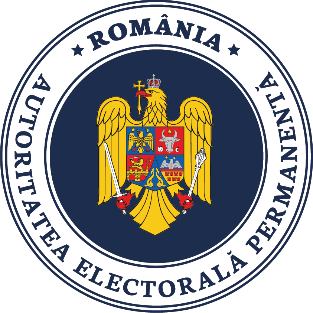 Notă conceptuală2021 este o piatră de hotar în istoria ACEEEO; anul acesta sărbătorim 30 de ani de la înființarea Asociației, iar Conferința Anuală se va concentra asupra următoarelor două teme: participarea tinerilor, pe de o parte, și finanțarea partidelor și a campaniilor electorale, pe de altă parte.În primul rând, ACEEEO celebrează acest eveniment privind cu nerăbdare spre viitorul democrației și al alegerilor – spre tânăra generație. Cei care astăzi votează pentru prima oară vor modela democrația de mâine. Prin urmare, este esențial să înțelegem cum gândesc tinerii, ce atitudini au și cum ar putea fi sporită implicarea lor în procesele democratice formale. ACEEEO s-a aplecat asupra acestui subiect de-a lungul timpului și a decis să își dedice activitățile din 2021 preponderent acestei teme.Conferința abordează acest subiect complex din mai multe perspective, concentrându-se pe aspecte practice, cum ar fi rolul actorilor cheie în proces (e.g. organismele de management electoral, organizațiile internaționale și oficialii electorali) și subliniind cele mai bune practici în ceea ce privește comunicarea pentru educarea alegătorilor și implicarea tinerilor. Pentru ca aceasta din urmă să fie impulsionată, este crucial să reflectăm asupra decalajului de înțelegere și utilizare a platformelor media. Acest decalaj are adesea un impact puternic asupra relației dintre tinerii alegători și actorii cheie din procesele electorale. Prin urmare, cei implicați în comunicarea cu tinerii vor dezbate diverse aspecte, precum cele mai eficiente platforme și stiluri de comunicare, cele mai mari provocări în menținerea unui dialog deschis și cele mai bune practici din domeniu. De asemenea, se va discuta despre resursele necesare pentru realizarea unei campanii eficiente de sensibilizare a tinerilor și care este modul de procurare al acestora. În plus, vor fi aduse în discuție întrebări teoretice, care privesc rolul și justificarea cadrului constituțional (e.g. limita de vârstă) sau tendințele generale legate de participarea tinerilor, precum și diviziunea aparentă dintre participarea tinerilor la acțiuni activiste, implicarea acestora în democrația informală și participarea tinerilor la alegeri - fenomen evidențiat de apariția mișcărilor de tineret la nivel global.Ipoteza de la care pleacă această Conferință este că dialogul despre tineret este constructiv doar dacă tinerii înșiși sunt incluși în discuție. Prin urmare, organizatorii vor invita tineri vorbitori, iar evenimentul va oferi posibilitatea delegaților să se implice într-un schimb de experiențe cu aceștia.De asemenea, Conferința este menită să ofere un cadru propice pentru explorarea domeniului finanțării partidelor și campaniilor electorale. În cadrul concursului politic modern, banii și politica nu pot fi tratate ca entități separate. Întrebările despre cum primesc fonduri actorii politici, cum le cheltuiesc și cum trebuie să le raporteze este de o importanță extremă în orice democrație. Conferința se va concentra, în mod special, asupra modului în care sunt cheltuiți banii în timpul campaniilor electorale - fie din fondul dedicat campaniei, fie din resursele generale disponibile partidelor.Mai mult decât atât, subiectul va fi abordat și dintr-o perspectivă comparativă privind modul în care finanțarea campaniilor și a partidelor este reglementată. Partidele politice pot utiliza diverse fonduri, de la subvenții de stat la micro-donații, dar adesea diferă de la țară la țară de la cine și în ce cuantum partidele sau candidații pot primi bani. Nu există o singură modalitate de a reglementa finanțarea sau politica. Cu toate acestea, există bune practici de împrumutat, eșecuri istorice de evitat și compromisuri importante de recunoscut.În cele din urmă, un aspect cheie al finanțării campaniilor și partidelor politice privește transparența. Diferite instituții de monitorizare, inclusiv autorități de stat și structuri cu rol de supraveghere din rândul societății civile, pot ajuta la protejarea integrității procesului politic. De asemenea, rețelele sociale și internetul pot reprezenta atât o provocare, cât și o oportunitate. Acestea au introdus pe agenda publică noi activități care ar trebui reglementate, dar oferă, în același timp, și posibilitatea de a transparentiza suplimentar cheltuielile actorilor politici, utilizând spațiul virtual. Actorii cheie - autoritățile de stat, societatea civilă și companiile - ar putea învăța unul de la celălalt împărtășind cele mai bune practici, precum și completându-și eforturile reciproc. Astfel va fi favorizat principiul de a oferi oportunități egale în competiție și vor putea fi prevenite tehnicile malițioase.